理学療法学科・作業療法学科人間総合福祉学科（介護福祉士コース）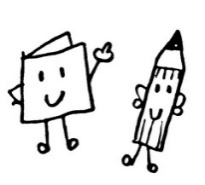 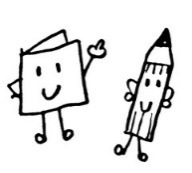 ※ご予約の申し込み締め切り日：開催日3日前の水曜日17：00になります。≪2・3回目参加希望者の方へ≫1回目の参加内容と異なる内容で、学科説明、実技体験、個別相談を受け付けています。お問い合わせいただいてからご参加いただく様に宜しくお願いします。≪参加される方へ≫新型コロナウィルス感染症拡大防止の観点から安全、安心な環境維持についてご協力をお願い致します。当日はマスクの着用をお願いします。②風邪の諸症状のある方はご遠慮下さい。③状況により、時間短縮・面談方法などを変更する場合もございますのでご了承下さい。≪参加確認について≫前日、ご予約をいただい方のお電話番号に、参加確認を行うため、参加人数や来校手段などをお電話でお伺いさせて頂きます。082—254—9000（学校法人ひらた学園・広島国際医療福祉専門学校・広報部）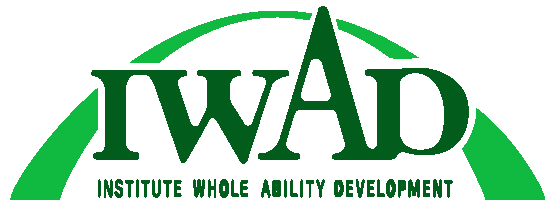 9月04日(土)・18日(土)対面型学科説明・職業説明・出願について10月02日(土)・23日(土)対面型学科説明・職業説明・出願について11月06日(土)・20日(土)対面型学科説明・職業説明・出願について12月04日(土)・18日(土)対面型学科説明・職業説明・出願について